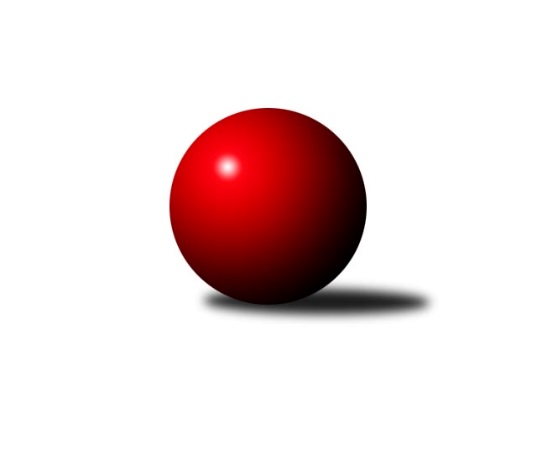 Č.3Ročník 2018/2019	12.10.2018Nejlepšího výkonu v tomto kole: 2697 dosáhlo družstvo: KK Hilton Sez. Ústí BJihočeský KP1 2018/2019Výsledky 3. kolaSouhrnný přehled výsledků:TJ Kunžak B	- KK Český Krumlov A	5:3	2489:2392	8.0:4.0	12.10.TJ Sokol Chotoviny B	- TJ Sokol Písek A	6.5:1.5	2486:2434	7.5:4.5	12.10.TJ Nová Ves u Českých Budějovic 	- KK Hilton Sez. Ústí A	6:2	2584:2565	7.0:5.0	12.10.KK Hilton Sez. Ústí B	- TJ Spartak Soběslav 	7:1	2697:2610	9.0:3.0	12.10.TJ Loko Č. Budějovice B	- TJ Jiskra Nová Bystřice B	6:2	2465:2374	7.0:5.0	12.10.TJ Dynamo Č. Budějovice A	- TJ Tatran Lomnice nad Lužnicí 	4:4	2472:2414	7.0:5.0	12.10.Tabulka družstev:	1.	KK Hilton Sez. Ústí B	3	2	1	0	17.0 : 7.0 	21.5 : 14.5 	 2496	5	2.	TJ Tatran Lomnice nad Lužnicí	3	2	1	0	16.5 : 7.5 	20.0 : 16.0 	 2450	5	3.	TJ Nová Ves u Českých Budějovic	3	2	0	1	16.5 : 7.5 	22.0 : 14.0 	 2518	4	4.	TJ Sokol Chotoviny B	3	2	0	1	14.5 : 9.5 	18.5 : 17.5 	 2513	4	5.	TJ Loko Č. Budějovice B	3	2	0	1	14.0 : 10.0 	21.0 : 15.0 	 2423	4	6.	TJ Spartak Soběslav	3	2	0	1	13.0 : 11.0 	20.0 : 16.0 	 2524	4	7.	TJ Dynamo Č. Budějovice A	3	1	1	1	13.0 : 11.0 	20.5 : 15.5 	 2433	3	8.	KK Hilton Sez. Ústí A	3	1	0	2	11.0 : 13.0 	19.0 : 17.0 	 2579	2	9.	TJ Sokol Písek A	3	1	0	2	7.5 : 16.5 	15.0 : 21.0 	 2430	2	10.	TJ Kunžak B	3	1	0	2	7.0 : 17.0 	14.5 : 21.5 	 2498	2	11.	KK Český Krumlov A	3	0	1	2	8.0 : 16.0 	10.5 : 25.5 	 2326	1	12.	TJ Jiskra Nová Bystřice B	3	0	0	3	6.0 : 18.0 	13.5 : 22.5 	 2386	0Podrobné výsledky kola:	 TJ Kunžak B	2489	5:3	2392	KK Český Krumlov A	Josef Brtník	 	 217 	 225 		442 	 2:0 	 399 	 	185 	 214		Ladislav Boháč	Zdeněk Správka	 	 199 	 197 		396 	 0:2 	 432 	 	223 	 209		Libor Doubek	Veronika Brtníková	 	 210 	 183 		393 	 1:1 	 409 	 	194 	 215		Martin Kouba	Radek Hrůza	 	 200 	 199 		399 	 2:0 	 387 	 	191 	 196		Hana Poláčková	Jiří Brát	 	 180 	 220 		400 	 1:1 	 405 	 	200 	 205		Ilona Hanáková	Pavel Jirků	 	 232 	 227 		459 	 2:0 	 360 	 	197 	 163		Karla Kolouchovározhodčí: Hruza RadekNejlepší výkon utkání: 459 - Pavel Jirků	 TJ Sokol Chotoviny B	2486	6.5:1.5	2434	TJ Sokol Písek A	Jan Chobotský	 	 185 	 212 		397 	 0:2 	 443 	 	215 	 228		Vladislav Papáček	Iva Svatošová	 	 222 	 206 		428 	 2:0 	 402 	 	216 	 186		Tomáš Brückler	Lenka Křemenová	 	 209 	 203 		412 	 1:1 	 409 	 	184 	 225		Alexandra Králová	Pavel Makovec	 	 208 	 203 		411 	 2:0 	 360 	 	191 	 169		Petr Zítek	Gabriela Kučerová	 	 199 	 220 		419 	 1.5:0.5 	 401 	 	199 	 202		Petr Kolařík	Lenka Křemenová	 	 222 	 197 		419 	 1:1 	 419 	 	209 	 210		Jitka Koreckározhodčí: Nejlepší výkon utkání: 443 - Vladislav Papáček	 TJ Nová Ves u Českých Budějovic 	2584	6:2	2565	KK Hilton Sez. Ústí A	Jan Tesař	 	 197 	 216 		413 	 1:1 	 417 	 	211 	 206		Jan Švarc	Vladimír Vlček	 	 215 	 209 		424 	 2:0 	 402 	 	209 	 193		Andrea Blažková	Jiří Pokorný	 	 209 	 223 		432 	 2:0 	 407 	 	202 	 205		Jozef Jakubčík	Dobroslava Procházková	 	 228 	 212 		440 	 1:1 	 419 	 	191 	 228		Dušan Lanžhotský	Saša Sklenář	 	 231 	 223 		454 	 1:1 	 451 	 	224 	 227		Michal Mikuláštík	Martin Vašíček	 	 207 	 214 		421 	 0:2 	 469 	 	231 	 238		Pavel Vrbíkrozhodčí: Procházková DobroslavaNejlepší výkon utkání: 469 - Pavel Vrbík	 KK Hilton Sez. Ústí B	2697	7:1	2610	TJ Spartak Soběslav 	Miloš Mikulaštík	 	 219 	 242 		461 	 1:1 	 433 	 	222 	 211		Jaroslav Chalaš	Jiří Mára	 	 248 	 235 		483 	 2:0 	 447 	 	230 	 217		Alena Dudová	Filip Mikuláštík	 	 223 	 215 		438 	 2:0 	 417 	 	221 	 196		Petr Tuček	Simona Černušková	 	 228 	 224 		452 	 2:0 	 429 	 	220 	 209		Vlastimil Šlajs	Vladimír Vondráček	 	 208 	 219 		427 	 1:1 	 451 	 	244 	 207		Jan Štefan	Pavel Blažek	 	 202 	 234 		436 	 1:1 	 433 	 	216 	 217		Jindřich Kopicrozhodčí: Blažek PavelNejlepší výkon utkání: 483 - Jiří Mára	 TJ Loko Č. Budějovice B	2465	6:2	2374	TJ Jiskra Nová Bystřice B	Václav Klojda ml.	 	 223 	 219 		442 	 2:0 	 361 	 	174 	 187		Dagmar Stránská	Karel Vlášek	 	 211 	 199 		410 	 1:1 	 408 	 	197 	 211		Jan Havlíček st.	Jan Sýkora	 	 218 	 223 		441 	 2:0 	 381 	 	192 	 189		Michaela Běhounová	Bedřich Vondruš	 	 191 	 207 		398 	 0:2 	 402 	 	194 	 208		Jaroslav Štěrba	Jiří Bláha	 	 182 	 194 		376 	 0:2 	 455 	 	229 	 226		Marek Běhoun	Lukáš Klojda	 	 213 	 185 		398 	 2:0 	 367 	 	184 	 183		Jan Kándlrozhodčí: Jiří BLÁHANejlepší výkon utkání: 455 - Marek Běhoun	 TJ Dynamo Č. Budějovice A	2472	4:4	2414	TJ Tatran Lomnice nad Lužnicí 	Patrik Postl	 	 193 	 239 		432 	 1:1 	 435 	 	219 	 216		Jiří Doktor	Vít Ondřich	 	 194 	 205 		399 	 1:1 	 401 	 	179 	 222		Zdeněk Doktor	Petr Čech	 	 200 	 187 		387 	 2:0 	 368 	 	189 	 179		Rudolf Pouzar	Petr Mariňák	 	 198 	 221 		419 	 1:1 	 424 	 	214 	 210		Marek Baštýř	Martin Soukup	 	 225 	 210 		435 	 2:0 	 367 	 	182 	 185		Jan Nosek	Jaroslav Kotnauer	 	 205 	 195 		400 	 0:2 	 419 	 	209 	 210		Zdeněk Doktorrozhodčí: T. VašekNejlepšího výkonu v tomto utkání: 435 kuželek dosáhli: Jiří Doktor, Martin SoukupPořadí jednotlivců:	jméno hráče	družstvo	celkem	plné	dorážka	chyby	poměr kuž.	Maximum	1.	Pavel Vrbík 	KK Hilton Sez. Ústí A	447.33	305.7	141.7	1.3	3/3	(474)	2.	Josef Brtník 	TJ Kunžak B	444.75	310.3	134.5	4.5	2/2	(451)	3.	Pavel Jirků 	TJ Kunžak B	444.25	298.3	146.0	5.8	2/2	(459)	4.	Jiří Doktor 	TJ Tatran Lomnice nad Lužnicí 	442.75	302.3	140.5	3.8	2/2	(461)	5.	Jan Švarc 	KK Hilton Sez. Ústí A	439.33	299.3	140.0	5.3	3/3	(469)	6.	Jan Štefan 	TJ Spartak Soběslav 	437.00	297.3	139.7	5.0	3/3	(451)	7.	Marek Běhoun 	TJ Jiskra Nová Bystřice B	435.67	294.7	141.0	5.7	3/3	(455)	8.	Jan Havlíček  st.	TJ Jiskra Nová Bystřice B	433.67	300.7	133.0	4.7	3/3	(453)	9.	Michal Mikuláštík 	KK Hilton Sez. Ústí A	432.50	290.0	142.5	4.0	2/3	(451)	10.	Jindřich Kopic 	TJ Spartak Soběslav 	429.00	291.3	137.7	3.7	3/3	(439)	11.	Jan Chobotský 	TJ Sokol Chotoviny B	428.25	297.3	131.0	7.0	2/2	(458)	12.	Václav Klojda  ml.	TJ Loko Č. Budějovice B	428.00	286.5	141.5	3.0	2/2	(442)	13.	Jiří Svačina 	TJ Sokol Chotoviny B	428.00	305.0	123.0	8.0	2/2	(463)	14.	Jiří Pokorný 	TJ Nová Ves u Českých Budějovic 	427.75	287.8	140.0	3.5	2/2	(433)	15.	Martin Soukup 	TJ Dynamo Č. Budějovice A	425.50	289.8	135.8	5.5	2/2	(435)	16.	Dušan Lanžhotský 	KK Hilton Sez. Ústí A	425.00	292.0	133.0	6.0	3/3	(461)	17.	Jaroslav Chalaš 	TJ Spartak Soběslav 	424.67	298.3	126.3	5.7	3/3	(446)	18.	Alena Dudová 	TJ Spartak Soběslav 	424.00	295.0	129.0	6.0	3/3	(447)	19.	Pavel Makovec 	TJ Sokol Chotoviny B	423.25	303.0	120.3	8.5	2/2	(433)	20.	Dobroslava Procházková 	TJ Nová Ves u Českých Budějovic 	422.50	285.0	137.5	4.0	2/2	(440)	21.	Jozef Jakubčík 	KK Hilton Sez. Ústí A	422.33	294.3	128.0	3.3	3/3	(482)	22.	Jan Tesař 	TJ Nová Ves u Českých Budějovic 	422.25	282.8	139.5	3.0	2/2	(446)	23.	Filip Mikuláštík 	KK Hilton Sez. Ústí B	421.25	286.8	134.5	6.8	2/2	(438)	24.	Pavel Blažek 	KK Hilton Sez. Ústí B	420.75	288.5	132.3	8.0	2/2	(441)	25.	Lukáš Klojda 	TJ Loko Č. Budějovice B	418.00	276.8	141.3	4.8	2/2	(448)	26.	Lenka Křemenová 	TJ Sokol Chotoviny B	418.00	282.5	135.5	6.5	2/2	(424)	27.	Simona Černušková 	KK Hilton Sez. Ústí B	416.25	282.5	133.8	4.5	2/2	(452)	28.	Vladimír Vlček 	TJ Nová Ves u Českých Budějovic 	415.75	286.3	129.5	6.8	2/2	(431)	29.	Martin Vašíček 	TJ Nová Ves u Českých Budějovic 	415.50	297.8	117.8	6.3	2/2	(421)	30.	Patrik Postl 	TJ Dynamo Č. Budějovice A	415.25	273.3	142.0	3.3	2/2	(443)	31.	Radek Hrůza 	TJ Kunžak B	415.00	292.0	123.0	7.0	2/2	(431)	32.	Michal Klimeš 	KK Hilton Sez. Ústí B	415.00	296.5	118.5	7.0	2/2	(433)	33.	Vladislav Papáček 	TJ Sokol Písek A	414.33	284.0	130.3	2.7	3/3	(443)	34.	Lenka Křemenová 	TJ Sokol Chotoviny B	413.25	279.5	133.8	4.0	2/2	(419)	35.	Libor Doubek 	KK Český Krumlov A	410.67	291.0	119.7	10.3	3/3	(432)	36.	Jaroslav Štěrba 	TJ Jiskra Nová Bystřice B	409.00	283.3	125.7	4.0	3/3	(438)	37.	Petr Kolařík 	TJ Sokol Písek A	408.67	284.0	124.7	7.3	3/3	(435)	38.	Vít Ondřich 	TJ Dynamo Č. Budějovice A	408.50	283.5	125.0	5.5	2/2	(418)	39.	Jitka Korecká 	TJ Sokol Písek A	408.33	287.7	120.7	4.0	3/3	(419)	40.	Petr Tuček 	TJ Spartak Soběslav 	408.00	286.5	121.5	9.0	2/3	(417)	41.	Andrea Blažková 	KK Hilton Sez. Ústí A	408.00	288.3	119.7	6.3	3/3	(425)	42.	Miloš Mikulaštík 	KK Hilton Sez. Ústí B	405.25	277.0	128.3	6.0	2/2	(461)	43.	Vladimír Vondráček 	KK Hilton Sez. Ústí B	405.25	279.5	125.8	6.3	2/2	(427)	44.	Bedřich Vondruš 	TJ Loko Č. Budějovice B	404.00	283.8	120.3	6.8	2/2	(410)	45.	Marek Baštýř 	TJ Tatran Lomnice nad Lužnicí 	404.00	285.0	119.0	8.0	2/2	(424)	46.	Zdeněk Správka 	TJ Kunžak B	403.75	285.0	118.8	7.5	2/2	(429)	47.	Jiří Brát 	TJ Kunžak B	403.00	273.5	129.5	7.0	2/2	(418)	48.	Luboš Přibyl 	TJ Spartak Soběslav 	403.00	285.5	117.5	8.5	2/3	(414)	49.	Vlastimil Šlajs 	TJ Spartak Soběslav 	403.00	290.0	113.0	8.5	2/3	(429)	50.	Ilona Hanáková 	KK Český Krumlov A	400.67	289.3	111.3	9.0	3/3	(413)	51.	Tomáš Brückler 	TJ Sokol Písek A	400.00	274.0	126.0	5.3	3/3	(405)	52.	Zdeněk Doktor 	TJ Tatran Lomnice nad Lužnicí 	399.75	285.3	114.5	7.5	2/2	(419)	53.	Ladislav Boháč 	KK Český Krumlov A	397.67	264.3	133.3	6.7	3/3	(406)	54.	Jiří Bláha 	TJ Loko Č. Budějovice B	397.50	277.3	120.3	6.8	2/2	(428)	55.	Veronika Brtníková 	TJ Kunžak B	396.75	284.5	112.3	8.8	2/2	(407)	56.	Michaela Běhounová 	TJ Jiskra Nová Bystřice B	396.00	269.5	126.5	6.0	2/3	(411)	57.	Pavel Jesenič 	TJ Nová Ves u Českých Budějovic 	394.50	282.5	112.0	8.5	2/2	(412)	58.	Petr Čech 	TJ Dynamo Č. Budějovice A	390.75	274.3	116.5	5.0	2/2	(418)	59.	Karel Vlášek 	TJ Loko Č. Budějovice B	388.75	279.0	109.8	7.8	2/2	(410)	60.	Jan Nosek 	TJ Tatran Lomnice nad Lužnicí 	387.75	282.0	105.8	10.3	2/2	(412)	61.	Rudolf Pouzar 	TJ Tatran Lomnice nad Lužnicí 	385.50	269.5	116.0	8.0	2/2	(403)	62.	Jiří Nekola 	TJ Dynamo Č. Budějovice A	384.50	287.0	97.5	9.0	2/2	(385)	63.	Jan Kándl 	TJ Jiskra Nová Bystřice B	381.33	276.3	105.0	10.7	3/3	(400)	64.	Jiří Douda 	TJ Loko Č. Budějovice B	380.50	284.0	96.5	10.5	2/2	(397)	65.	Martin Kouba 	KK Český Krumlov A	378.00	272.3	105.7	11.3	3/3	(409)	66.	Petr Zítek 	TJ Sokol Písek A	377.50	260.5	117.0	10.0	2/3	(395)	67.	Hana Poláčková 	KK Český Krumlov A	370.00	271.0	99.0	12.7	3/3	(387)	68.	Karla Kolouchová 	KK Český Krumlov A	368.67	267.7	101.0	13.3	3/3	(389)		Jiří Mára 	KK Hilton Sez. Ústí B	483.00	322.0	161.0	2.0	1/2	(483)		Saša Sklenář 	TJ Nová Ves u Českých Budějovic 	465.00	321.5	143.5	2.0	1/2	(476)		Dušan Jelínek 	KK Hilton Sez. Ústí A	446.00	300.0	146.0	7.0	1/3	(446)		Marie Lukešová 	TJ Sokol Písek A	434.00	290.0	144.0	6.0	1/3	(434)		Petr Suchý 	TJ Tatran Lomnice nad Lužnicí 	433.00	299.5	133.5	4.0	1/2	(439)		Jan Sýkora 	TJ Loko Č. Budějovice B	432.00	293.0	139.0	5.5	1/2	(441)		 		428.00	295.0	133.0	6.0	1/0	(428)		Gabriela Kučerová 	TJ Sokol Chotoviny B	419.00	286.0	133.0	4.0	1/2	(419)		Alena Makovcová 	TJ Sokol Chotoviny B	415.00	273.0	142.0	6.0	1/2	(415)		Jan Faktor 	TJ Tatran Lomnice nad Lužnicí 	413.00	261.0	152.0	8.0	1/2	(413)		Petr Mariňák 	TJ Dynamo Č. Budějovice A	410.50	297.0	113.5	8.5	1/2	(419)		Alexandra Králová 	TJ Sokol Písek A	409.00	293.0	116.0	15.0	1/3	(409)		Iva Svatošová 	TJ Sokol Chotoviny B	404.50	285.5	119.0	5.5	1/2	(428)		Zdeněk Doktor 	TJ Tatran Lomnice nad Lužnicí 	401.00	279.0	122.0	12.0	1/2	(401)		Michaela Friedlová 	TJ Sokol Písek A	401.00	279.0	122.0	12.0	1/3	(401)		Jiří Melhuba 	TJ Jiskra Nová Bystřice B	401.00	285.0	116.0	12.0	1/3	(401)		Jaroslav Kotnauer 	TJ Dynamo Č. Budějovice A	400.00	281.5	118.5	8.0	1/2	(400)		Jan Kotnauer 	TJ Dynamo Č. Budějovice A	398.00	273.0	125.0	6.0	1/2	(398)		Nikola Sobíšková 	TJ Sokol Písek A	397.00	278.0	119.0	9.0	1/3	(397)		Jovana Vilímková 	TJ Kunžak B	391.00	287.0	104.0	11.0	1/2	(391)		Dagmar Stránská 	TJ Jiskra Nová Bystřice B	361.00	245.0	116.0	8.0	1/3	(361)		Jan Havlíček  ml.	TJ Jiskra Nová Bystřice B	317.00	241.0	76.0	14.0	1/3	(317)Sportovně technické informace:Starty náhradníků:registrační číslo	jméno a příjmení 	datum startu 	družstvo	číslo startu3245	Jindřich Kopic	12.10.2018	TJ Spartak Soběslav 	3x22168	Libor Doubek	12.10.2018	KK Český Krumlov A	3x20584	Martin Soukup	12.10.2018	TJ Dynamo Č. Budějovice A	3x21345	Václav Klojda ml.	12.10.2018	TJ Loko Č. Budějovice B	2x
Hráči dopsaní na soupisku:registrační číslo	jméno a příjmení 	datum startu 	družstvo	5642	Radek Hrůza	12.10.2018	TJ Kunžak B	19586	Alexandra Králová	12.10.2018	TJ Sokol Písek A	15761	Michal Mikuláštík	12.10.2018	KK Hilton Sez. Ústí A	24362	Jiří Mára	12.10.2018	KK Hilton Sez. Ústí B	Program dalšího kola:4. kolo19.10.2018	pá	17:30	TJ Sokol Písek A - TJ Loko Č. Budějovice B	19.10.2018	pá	17:30	TJ Spartak Soběslav  - TJ Kunžak B	19.10.2018	pá	17:30	TJ Nová Ves u Českých Budějovic  - TJ Dynamo Č. Budějovice A	19.10.2018	pá	17:30	TJ Tatran Lomnice nad Lužnicí  - TJ Sokol Chotoviny B	19.10.2018	pá	17:30	KK Hilton Sez. Ústí A - KK Český Krumlov A	19.10.2018	pá	20:00	TJ Jiskra Nová Bystřice B - KK Hilton Sez. Ústí B	Nejlepší šestka kola - absolutněNejlepší šestka kola - absolutněNejlepší šestka kola - absolutněNejlepší šestka kola - absolutněNejlepší šestka kola - dle průměru kuželenNejlepší šestka kola - dle průměru kuželenNejlepší šestka kola - dle průměru kuželenNejlepší šestka kola - dle průměru kuželenNejlepší šestka kola - dle průměru kuželenPočetJménoNázev týmuVýkonPočetJménoNázev týmuPrůměr (%)Výkon1xJiří MáraSez. Ústí B4831xMarek BěhounN. Bystřice B111.924552xPavel VrbíkSK Sez. Ústí A4691xPavel JirkůKunžak B111.54591xMiloš MikulaštíkSez. Ústí B4612xPavel VrbíkSK Sez. Ústí A111.124692xPavel JirkůKunžak B4591xJiří MáraSez. Ústí B109.264831xMarek BěhounN. Bystřice B4551xVáclav Klojda ml.Lok. Č.B. B108.724422xSaša SklenářTJ Nová Ves u Čes4541xJan SýkoraLok. Č.B. B108.47441